쥬서기 $50 – breville 2년 사용 / 히터 $20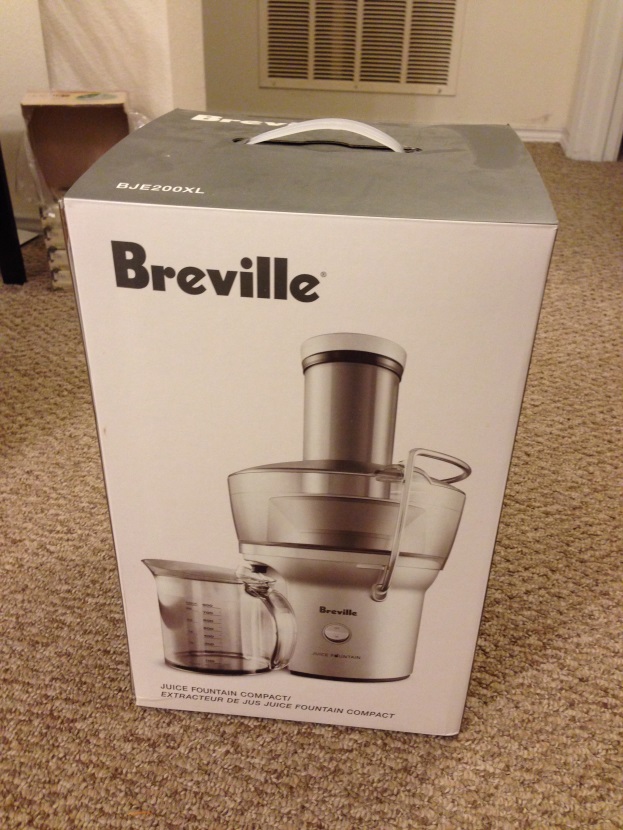 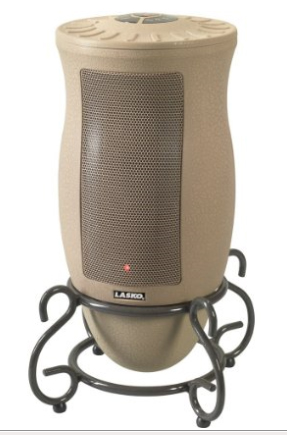 